                       Date: February 8, 2018In your journal record the following:PAINTING 2 JOURNAL ENTRY #7:Art Think:  Look at the monochromatic still life below and answer the following question:  What is one good thing this artist did that I could do in my painting?Announcements/Reminders:      Monochromatic Value painting is due NEXT TIME!Field trip Feb 13th - get release signed and returned ASAP if you plan to go.  Today’s Objective:  Finish monochromatic value painting Homework: Finish your painting if you don’t finish in class today.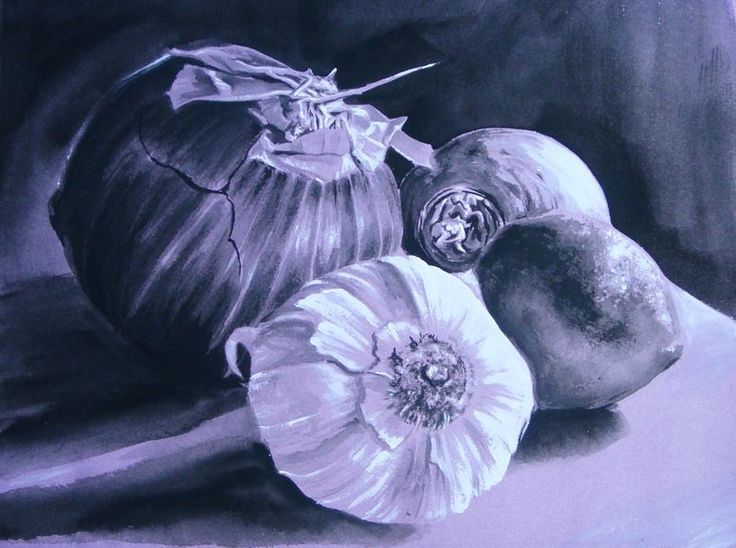 